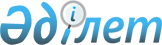 Солтүстік Қазақстан облысы Мағжан Жұмабаев ауданы әкімінің 2020 жылғы 2 желтоқсаңдағы № 18 "Солтүстік Қазақстан облысы Мағжан Жұмабаев ауданы аумағында сайлау учаскелерін құру туралы" шешіміне өзгерістер енгізу туралыСолтүстік Қазақстан облысы Мағжан Жұмабаев ауданы әкімінің 2021 жылғы 22 сәуірдегі № 8 шешімі. Солтүстік Қазақстан облысының Әділет департаментінде 2021 жылғы 23 сәуірде № 7331 болып тіркелді
      Қазақстан Республикасының 1995 жылғы 28 қыркүйектегі "Қазақстан Республикасындағы сайлау туралы" Конституциялық заңының 23-бабына, Қазақстан Республикасының 2001 жылғы 23 қаңтардағы "Қазақстан Республикасындағы жергілікті мемлекеттік басқару және өзін-өзі басқару туралы" Заңының 37-бабына сәйкес, Солтүстік Қазақстан облысы Мағжан Жұмабаев ауданының әкімі ШЕШІМ ҚАБЫЛДАДЫ:
      1. Солтүстік Қазақстан облысы Мағжан Жұмабаев аудыны әкімінің "Солтүстік Қазақстан облысы Мағжан Жұмабаев ауданы аумағында сайлау учаскелерін құру туралы" 2020 жылғы 2 желтоқсандағы № 18 (2020 жылғы 10 желтоқсанда Қазақстан Республикасы нормативтік құқықтық актілерінің электрондық түрдегі эталондық бақылау банкінде жарияланған, Нормативтік құқықтық актілерді мемлекеттік тіркеу тізілімінде № 6754 болып тіркелген) шешіміне келесі өзгерістер енгізілсін:
      көрсетілген шешімнің қосымшасы осы шешімнің қосымшасына сәйкес жаңа редакцияда жасылсын.
      2. Осы шешімнің орындалуына бақылау Мағжан Жұмабаев ауданы әкімі аппаратының басшысына жүктелсін.
      3. Осы шешім оның алғашқы ресми жарияланған күнінен кейін күнтізбелік он күн өткен соң қолданысқа енгізіледі.
       "КЕЛІСІЛДІ"
      Қазақстан Республикасы
      Солтүстік Қазақстан облысы
      Мағжан Жұмабаев ауданының 
      сайлау комиссиясының
      төрағасы А. Сералинов _____
      2021 жылғы "__" __________ Солтүстік Қазақстан облысы Мағжан Жұмабаев ауданы аумағында құрылған сайлау учаскелері
					© 2012. Қазақстан Республикасы Әділет министрлігінің «Қазақстан Республикасының Заңнама және құқықтық ақпарат институты» ШЖҚ РМК
				
      Аким района Магжана Жумабаева
Северо-Казахстанской области

К. Омаров
Солтүстік Қазақстан облысыМағжан Жумабаев ауданыәкімінің шешіміне2021 жылғы 22 сәуірдегі№ 8 әкімінің шешімінеқосымша
№
Учаскесі
Орналасқан жері
Шекаралары
1
№ 200 сайлау учаскесі
Булаев қаласы,

Маяковский көшесі, 16, "Солтүстік Қазақстан облысы әкімдігінің білім басқармасы" коммуналдық мемлекеттік мекемесінің "Мағжан Жұмабаев ауданының білім бөлімі" коммуналдық мемлекеттік мекемесі "Булаев мектеп-сәбижай-балабақша кешені" коммуналдық мемлекеттік мекемесінің ғимараты
Булаев қаласы,

Юбилейная көшесі, №: 1, 2, 3, 4, 5, 6, 7, 8, 9, 10, 10а, 11, 12б, 13, 14, 15, 16, 17, 18, 19, 20, 22, 23, 24, 25, 26, 27, 28, 29, 30, 31а, 31б, 31, 32 үйлері;

Шоферская көшесі, №: 1, 2, 3, 4, 5, 6, 7, 8, 9, 10, 11, 12, 13, 14, 15, 16, 17, 18, 19, 20, 21, 22, 23, 24, 25, 26, 27, 28, 28а, 29, 30, 31, 32, 33, 34, 35, 35а үйлері;

Пионерская көшесі, №: 15, 17, 19, 21, 23, 25, 27, 29, 32, 34, 36, 38, 38а, 40, 42, 44, 44а, 46, 48, 50, 52, 54 үйлері;

Восточная көшесі, №: 1, 1в, 1б, 5, 5а, 7, 9, 11, 13, 15, 17, 19, 21, 22, 31б үйлері;

Деповская көшесі, №: 1а, 1б, 1, 2, 2а, 2б, 2в, 3, 4, 5, 5а, 6, 7, 7а, 8, 8а, 9, 22, 26 үйлері;

Кәрім Сүтішев көшесі, №: 1, 2, 3, 4, 5, 6, 6а, 8 үйлері;

Чехов көшесі, №: 1, 1а, 1б, 1в, 2, 3, 3а, 4, 5, 5а, 6, 7, 7а, 7б, 8, 9, 9а, 11, 11а, 13, 14, 15, 15а, 16, 17, 18, 18а, 18б, 19, 19а, 20, 21, 21а, 22, 23, 23а, 25, 26, 27, 29, 29а, 29б, 29в, 32, 35, 47 үйлері;

Московская көшесі, №: 1, 1а, 2, 2а, 3, 3а, 4, 6, 7, 7а, 8, 9, 10, 11, 12, 13, 14, 15, 16, 17, 17а, 19, 20, 22, 23, 24, 24а, 25, 25а, 26, 27, 28, 29, 30, 31, 32, 33, 34, 35, 37, 37а, 38, 38а, 39, 40 үйлері;

Маяковский көшесі, №: 1, 2, 3, 4, 5, 5а, 6, 7, 8, 9, 10, 11, 12, 13, 14, 15, 15а, 16, 17, 18, 19, 20, 21, 22, 23, 24, 25, 26, 27, 27а, 28, 29, 30, 32, 33, 33а, 35, 36, 37, 37а, 38, 39, 40 үйлері;

Островский көшесі, №: 1, 2, 3, 5, 6, 7, 8, 9, 10, 11, 12, 13, 14, 15, 16, 17, 18, 18а, 19, 20, 21, 22, 23, 24, 25, 26, 27, 28, 29, 31, 32, 33, 34, 34а, 35, 36, 37, 38, 38а, 40, 42, 44, 46, 46а, 48, 50 үйлері;

Молодежная көшесі, №: 1, 1а, 2, 3, 4, 5, 6, 7, 8, 9, 10, 10а, 11, 11а, 12, 13, 14, 15, 15а, 16, 17, 18, 19, 22, 23, 24, 25, 26, 30, 32;

Тельман көшесі, №: 1, 1а, 1б, 2, 2а, 2д, 3, 4, 4а, 5, 6, 6а, 8, 9 үйлері;

Линейная көшесі, №: 4, 4а, 4г, 6, 8, 10, 12, 14, 16, 18, 22, 28 үйлері;

Кирпичная көшесі, №: 1, 2, 3, 4, 5, 6, 7, 8, 9, 11 үйлері;

Попов көшесі, №: 1, 2, 2а, 3, 4, 5, 6, 7, 8, 10, 11, 12, 13, 14, 14а, 15, 16, 17, 18, 19, 20, 21, 22, 23, 24, 24а, 26, 28, 28а, 30, 32, 34, 36, 38, 40, 40а, 42, 44 үйлері;

Олег Кошевой көшесі, №: 2, 3, 4, 5, 6, 7, 8, 9, 9а, 10, 18а, 31, 32, 33, 34, 35, 36, 37, 38, 39, 40, 41, 42, 43, 44 үйлері;

Заводская көшесі, №: 1, 1а, 2, 3, 5, 6, 7, 8, 9, 9а, 10, 11, 12, 13, 14, 15, 16, 17, 18, 19, 20, 21, 22, 23, 24, 25, 25а, 26, 27, 28, 30 үйлері;

Шоссейная көшесі, №: 1, 3, 4, 4а, 4б, 4в, 5, 7, 13, 15, 17, 19, 25 үйлері;

Мағжан Жұмабаев көшесі, №: 2, 3, 5, 5а, 7, 9, 11, 13, 15, 17, 19, 25, 42 үйлері;

Водопроводная көшесі, №: 1, 2, 3, 4, 5, 6, 6а, 6б, 6в, 7, 7а, 7б, 8, 9, 9а, 10, 12, 14, 16, 18, 20, 22, 24, 26, 28, 30, 32 үйлері;

Олег Кошевой қысқа көшесі, №: 2, 3, 4, 5, 6, 7, 8, 38, 44 үйлері;

Заводская қысқа көшесі, № 1, 2, 5, 7, 8, 9, 9а, 10, 11, 12, 13, 13а, 14, 15, 15а, 16 үйлері.
2
№ 201 сайлау учаскесі
Булаев қаласы,

Комаров көшесі, 16,

"Солтүстік Қазақстан облысы әкімдігінің білім басқармасы" коммуналдық мемлекеттік мекемесінің "Мағжан Жұмабаев ауданының білім бөлімі" коммуналдық мемлекеттік мекемесі "Мағжан Жұмабаев атындағы орта мектебі" коммуналдық мемлекеттік мекемесінің ғимараты
Булаев қаласы,

Пионерская көшесі, №: 1, 1а, 2, 2а, 2б, 2в, 2г, 2д, 2е, 3, 3а, 4, 4а, 5, 6, 7, 8, 9, 9б, 9в, 10, 11, 11а, 13, 14, 16, 16а, 16б, 16в, 18, 18а, 18б, 20, 22, 22а, 22б, 24, 26, 26а, 28, 28а, 30 үйлері;

Целинная көшесі, №: 20, 22, 23, 23а, 24, 26, 28, 29, 29а, 29б, 31а, 31в, 31, 32, 33, 34б, 34, 35, 36, 37, 37а, 38, 39, 40, 42, 43, 44, 44а, 45, 46, 46а, 47, 48, 49, 50, 51, 52, 53, 53а, 54, 55а, 56, 58, 60, 62, 64, 66, 68а, 68, 70, 72, 74, 76, 78 үйлері;

Береговая көшесі, №: 80, 83 үйлері;

Абай Құнанбаев көшесі, №: 82, 86 үйлері;

Әлия Молдағұлова көшесі, №: 65, 69, 70, 71, 72, 73 үйлері;

Ыбырай Алтынсарин көшесі, №: 64, 69, 71 үйлері;

Комаров көшесі, №: 1, 3, 4, 5, 6, 7, 8, 8а, 8б, 9, 10, 11, 12, 13, 14, 15, 16, 16а, 17, 18, 19, 20, 23, 25 үйлері;

Южная көшесі, №: 1, 1а, 2, 3, 4, 5, 6, 6а, 6б, 6 в, 7, 8, 10, 11, 13, 13а, 14, 15, 16, 17, 18, 19, 20, 21, 22, 23, 24, 25, 26, 27, 28, 29, 30, 31, 32, 33, 34, 35, 36, 37, 38, 39, 40, 41, 43, 45, 47 үйлері;

Спортивная көшесі, №: 4, 6 үйлері;

Школьная көшесі, №: 1, 3, 4, 5, 6, 7, 8, 9, 10, 11 үйлері;

Энергетиктер көшесі, №: 1, 2, 2а, 2в, 3, 4, 5, 5а, 6, 7, 8, 9, 10, 11, 12, 13, 14, 15, 17, 19, 21, 21а, 23, 25, 25а, 27 үйлері;

Мұхтар Әуэзов көшесі, №: 1, 2, 2а, 3, 3а, 4, 5, 5а, 6, 7, 8, 9, 10, 11, 12, 13, 14, 15, 16, 17, 18, 19, 20, 21, 22, 23, 24, 25, 26, 27, 27а, 28, 29, 33 үйлері;

Ново-Целинная көшесі, №: 2, 2а, 3, 3а, 4, 4а, 5, 6, 6а, 7, 8, 8а, 9, 10, 11, 12, 13, 14, 15, 16, 17, 18, 19, 20, 21, 22, 23, 24 үйлері;

Королев көшесі, №: 1, 1б, 2, 3, 3а, 3б, 5, 7, 9, 9а, 11, 11а, 12, 13, 14, 15, 17, 19, 21, 23 үйлері;

Королев қысқа көшесі, №: 11, 13 үйлері;

Пионерский қысқа көшесі, №: 1, 3, 4, 4а, 4б, 5, 7а, 9, 10 үйлері;

Гоголь көшесі, №: 1, 2, 3, 3а, 4, 5, 6, 7, 8, 10, 12, 14, 16, 18 үйлері;

Лихачев көшесі, №: 1, 2, 3, 5, 6, 8, 9, 10, 11, 14, 15, 16, 18, 20 үйлері.
3
№ 202 сайлау учаскесі
Булаев қаласы,

Сәбит Мұқанов көшесі, 34, "Солтүстік Қазақстан облысы әкімдігінің білім басқармасы" коммуналдық мемлекеттік мекемесінің "Мағжан Жұмабаев ауданының білім бөлімі" коммуналдық мемлекеттік мекемесі "Батыр-Баян атындағы мектеп-гимназия" коммуналдық мемлекеттік мекемесінің ғимараты
Булаев қаласы,

Юбилейная көшесі, №: 33, 33а, 35, 36, 37, 38, 39, 41, 41а, 44, 44а, 45, 46, 52, 52а, 54, 56, 58, 60 үйлері;

Целинная көшесі, №: 2а, 3, 3а, 5, 6, 7, 9, 10, 11, 13, 14, 15, 16, 17, 18 үйлері;

Восточная көшесі, №: 3, 3а, 6, 8, 10, 12 үйлері;

Ленинградская көшесі, № 1, 2, 3, 4, 6, 7, 9, 9а, 12, 14, 14а үйлері;

Тарас Шевченко көшесі, №: 1, 3, 4, 5, 6, 7, 9, 12, 13, 15, 17, 19, 19а, 21 үйлері;

Пятилетка көшесі, № 2, 3, 4, 5, 6, 11, 12 үйлері;

Комсомольская көшесі, №: 1, 7, 8, 9, 10, 12, 15, 17, 18 үйлері;

Чапаев көшесі, №: 1, 2, 3, 4, 5, 8, 9, 10, 11, 12, 13, 16, 18, 19, 20, 21, 22, 23, 24 үйлері;

Батыр Баян көшесі, №: 1, 2, 3, 4, 5, 6, 10, 11, 14, 15, 23, 27 үйлері;

Ыбырай Алтынсарин көшесі, №: 1, 3, 4, 6, 7, 9, 23, 24, 25, 26, 27, 29, 30, 31, 33, 35, 36, 37, 38, 38а, 39, 40, 41, 42, 43, 43а, 44, 45, 46, 47, 48, 49, 50, 51, 52, 53, 54, 55, 56, 57, 58, 59, 60, 61, 62, 63, 65, 67 үйлері;

Әлия Молдағұлова көшесі, № 1, 8, 14, 15, 16, 17, 18, 19, 20, 21, 23, 26, 28, 29, 30, 31, 32, 33, 34, 35, 36, 38, 39, 40, 41, 42, 43, 45, 46, 47, 48, 49, 50, 51, 53, 55, 56, 57, 58, 59, 60, 61, 62, 63, 64, 65, 66, 68 үйлері;

Абай Құнанбаев көшесі, №: 5, 6, 8, 12, 13, 14, 15, 16, 17, 18, 19, 20, 22а, 22, 23а, 23, 24а, 24, 25, 26, 27, 29, 30, 31, 32, 33, 35, 36, 37, 38, 39, 40, 41а, 41, 43, 44, 45, 46, 47, 48а, 48, 49, 50, 51, 51а, 52, 53, 54, 55, 56, 57, 58, 59, 60, 61, 62, 63, 64, 65, 66, 67, 68, 69, 70, 71, 72, 73, 74, 75, 77, 78, 80 үйлері;

Береговая көшесі, №: 5, 9, 10, 14, 15, 17, 19, 20, 21, 21а, 22, 23, 23а, 24, 25, 27, 30, 32, 33, 34, 35, 36, 38, 39, 40, 41, 42, 43, 44, 45, 49, 50, 51а, 51, 52, 53, 55, 58, 59, 60, 60а, 61, 62, 63, 64, 64а, 65, 65а, 67, 68, 69, 74, 75, 76, 77 үйлері;

Тахир Мусаев көшесі, № № 2, 3, 4, 7, 7а, 8, 10, 11, 12, 13,14 үйлері;

Никулин көшесі, № 9, 13, 15, 16, 17, 18 үйлері;

Чкалов көшесі, № 1, 2, 5, 10, 13, 17, 19, 23 үйлері;

СемҰн Киреев көшесі, № 1, 2, 3, 4, 5, 6, 7, 8, 8а, 9, 12, 15, 16, 16а, 17, 18, 19, 20, 21, 23, 25, 26, 27, 28, 29, 30, 31, 31а, 32, 32а, 34, 35, 37а, 37, 38, 38а, 39, 40, 41, 42, 42а, 43, 44, 44а, 45, 46, 47а, 47б, 48, 49, 51, 52а, 52, 53, 54, 55, 56, 57, 58, 58а, 59, 60, 61, 62, 62а, 63, 64, 65, 66, 68, 70, 72 үйлері;

Пушкин көшесі, №: 1, 2, 3, 4, 7, 12, 13, 15, 18, 19, 20, 20а, 22, 26, 26а, 27, 28, 29, 31, 32, 33, 34, 35, 36, 36а, 37, 38, 39, 40, 41, 42, 43, 44, 45, 46, 46а, 48, 48а, 49, 51, 53 үйлері;

Первомайская көшесі, №: №: 1, 2, 3, 4, 4а, 5, 6, 6а, 7, 7а, 8, 8а, 10, 10а, 11, 11а, 12а, 14а, 16, 16а, 19, 20, 20а, 22, 22а, 22б үйлері;

Сәбит Мұқанов көшесі, №: 1, 1а, 1б, 1в, 1г, 1д, 2, 2а, 2б, 2в, 2г, 3, 3а, 3б, 4, 4а, 4б, 5, 6, 6а, 6б, 6в, 7, 8, 9, 10, 11, 11а, 12, 12а, 13, 14, 15, 15а, 15в, 15б, 16, 17, 18, 20, 21, 22, 24а, 25, 26, 27, 29, 31, 31а, 31б, 32, 32а, 32б, 33, 33а, 33б, 33в, 33г, 34, 34а, 35, 35а, 35б, 35в, 35г, 35д, 36, 37, 37а, 37б, 37в, 38, 39, 40, 41, 41а, 42, 43, 43а, 44, 45, 45б, 46, 46а, 46б, 48, 49, 50, 51, 52, 53, 54а, 54, 55, 57, 58а, 59, 61, 63, 64, 66, 70 үйлері;

Вокзальная көшесі, №: 1 үйі;

Элеваторный көшесі, №: 1, 2, 2а, 3, 4, 5, 6, 7, 8, 9, 10, 12, 13, 14, 15, 16, 17, 18, 19, 20, 21, 22, 23, 23а, 24, 25, 25а, 26, 27, 28, 29, 29а, 30, 31, 32, 33, 34, 35 үйлері;

Рабочий көшесі, №: 1, 2, 3, 3а, 4, 5, 6, 7, 8, 9, 10, 11, 12, 13, 14, 15, 17, 19 үйлері;

Озерный көшесі, 1, 1а, 3, 4, 5, 7, 7а, 8, 9, 10, 11, 12, 13, 14, 14а, 15, 16, 18, 19, 20, 21, 23, 25, 27, 29, 31 үйлері;

Привокзальная алаңы көшесі, №: 1, 2, 4, 5, 6, 12, 13, 14, 16 18 үйлері;

Элеваторный тұйық көшесі, № 4, 5, 6 үйлері;

Элеваторный қысқа көшесі, № 3, 4, 5, 7, 8 үйлері;

Мәншүк Мәметова көшесі, № 1, 2, 3, 4, 5, 7, 8, 10, 11, 12, 13, 14, 15, 16, 17, 18, 19, 20, 21, 22, 23, 24, 25, 26, 27, 28, 29, 30, 32, 34, 36, 38 үйлері;

Набережный көшесі, № 3, 5, 11, 13, 15, 19, 19а, 27, 29, 33 үйлері.
4
№ 203 сайлау учаскесі
Булаев қаласы,

Мир көшесі, 8Г,

"Солтүстік Қазақстан облысы Мағжан Жұмабаев ауданының кәсіпкерлік бөлімі" коммуналдық мемлекеттік мекемесінің әкімшілік ғимараты
Булаев қаласы,

Батыр Баян көшесі, №: 28, 29, 30, 31, 32, 33, 34, 36, 37, 38, 39, 39а, 40, 41, 42, 43, 44, 45, 46, 47, 48, 49, 50, 51, 51а, 52, 53, 54, 55, 56, 57, 58, 59, 60, 61, 61а, 62, 63, 64, 65, 65а, 66, 67, 67а, 68, 69, 70, 71, 73, 79, 79а үйлері;

Чапаев көшесі, №: 27, 28, 29, 30, 31, 32, 33, 33а, 34, 35, 36, 38, 39, 40, 41, 42, 43, 44, 48, 49, 50, 51, 52, 53, 55, 56, 57, 58, 58а, 59, 60, 61, 63, 64, 65, 68 үйлері;

Комсомольская көшесі, №: 20, 22, 23, 25, 27, 28, 29, 30, 33, 35, 36, 37, 38, 38а, 38б, 41, 42, 42а, 43, 44, 45, 46, 47, 48, 49, 50, 51, 52, 53, 54, 55, 58 үйлері;

Пятилетка көшесі, №: 17, 18, 19, 20, 21, 22, 26, 27, 27а, 28, 29, 31, 36, 37, 38, 38б, 39, 40, 41, 42, 43, 44, 45, 46, 47, 48, 49, 50, 51, 52, 53, 54, 56 үйлері;

Тарас Шевченко көшесі, №: 16, 17, 18, 20, 22, 23, 25, 27, 28, 29, 30, 35, 36, 37, 38, 39, 40, 42, 43, 44, 45, 46, 47, 49, 51, 53, 55 үйлері;

Ленинградская көшесі, №: 13, 15, 17, 18, 20, 23, 25, 26, 27, 28, 32, 33, 35, 36, 37, 38, 39, 40, 41, 42, 43, 44, 45, 47 үйлері;

Тахир Мұсаев көшесі, № 24, 25, 26, 27, 28, 29, 30, 31, 32, 34, 35, 36, 37, 38, 39, 40, 41, 41а, 42, 43, 44, 45, 46, 47, 48, 49, 50, 51, 52, 53, 54, 55, 56, 57, 58, 59, 60, 61, 62, 63, 64, 65, 66, 67, 68, 69, 70, 71, 72, 73, 74, 75, 76, 77, 79, 80, 81, 82, 82а, 83, 84, 84а, 84б, 84в, 85, 86, 86а, 86б, 87, 88, 89, 90, 91, 92, 93, 95, 97, 99, 101, 103, 105 үйлері;

Никулин көшесі, № 26, 27, 28, 30, 31, 32, 33, 34, 35, 36, 37, 38, 39, 40, 41, 42, 43, 43а, 44, 45, 46, 47, 48, 49, 50, 51, 52, 53, 54, 55, 56, 57, 58, 59, 60, 61, 62, 63, 64, 65, 66, 67, 68, 69, 70, 71, 72, 73, 74, 75, 76, 77, 78, 79, 80, 81, 82, 83, 84, 85, 86, 87, 88, 89, 90, 91, 92, 93, 94, 94а, 95, 96, 98, 100, 100а үйлері;

Чкалов көшесі, № 26, 27, 28, 30, 31, 32, 33, 34, 35, 36, 37, 38, 39, 40, 41, 42, 43, 44, 45, 46, 46а, 47, 48, 49, 51, 52, 54, 55, 56, 57, 57а, 58, 59, 60, 61, 62, 63, 64, 65, 66, 67, 68, 68а, 69, 70, 71, 71а, 72, 72а, 73, 74, 75, 75а, 76, 77, 78, 79, 80, 81, 82, 83, 85, 87, 87а, 93, 95 үйлері;

1–Западная көшесі, № 2, 3, 4, 5, 10, 11, 13, 16, 17, 18, 19, 21, 24, 26, 28, 29, 30, 31, 32, 33, 34, 35, 36, 37, 38, 39, 40, 41, 43 үйлері;

2–Западная көшесі, №: 1, 2, 3а, 4, 5, 7, 10, 12, 13, 15, 18, 20, 21, 22, 23, 25, 27, 28, 29, 30, 31, 32, 34, 36, 38 көшесі;

3–Западная көшесі, №: 3, 4, 6, 9, 11, 12, 14, 16, 17, 19, 20, 21, 23, 24, 24а, 25, 26, 26а, 27, 28, 29, 30, 32, 34 үйлері;

Жабаев көшесі, №: 3, 4, 5, 6, 7, 11, 12, 13, 14, 15, 16, 18, 19, 20, 21, 22, 23, 24, 25, 26, 27, 28, 29, 30, 31 үйлері;

Зеленая көшесі, 1, 3, 4, 6, 8, 9, 10, 11, 12, 14, 15, 15а, 20, 21, 21а, 21б, 22, 22а, 23, 24, 24а, 25, 26, 27, 28, 30, 31, 32, 33, 35, 42, 44, 46, 47, 48, 49, 50, 52, 55, 57, 59, 61, 63, 65, 67, 69, 71, 73, 75, 77, 79, 83, 85, 87, 89, 91 үйлері;

Медиков көшесі, №: 3, 5, 7, 11, 12, 13, 14, 14а, 15, 16, 16а, 16б, 17, 17а, 18, 19, 20, 21, 22, 28 үйлері;

Луговая көшесі, №: 1, 3, 4, 5, 6, 7, 8, 9, 10, 11, 12, 13, 14, 15, 16, 17, 18, 19, 20, 21, 22, 23, 24, 25, 25а, 26, 27, 28, 28а, 29, 29а, 30, 31, 31а, 32, 33, 33а үйлері;

Мир көшесі, №: 8а, 8б, 10, 10а, 10б, 14, 16, 18, 20, 21, 22, 24, 26, 27, 28, 30, 32, 33, 34, 39, 41, 41а, 45, 51, 51а, 53, 55, 59, 61, 63, 65, 67, 69, 71, 73 үйлері;

Полевая көшесі, № 1, 2, 2б, 3, 4, 5, 6, 7, 8, 10, 12, 14, 16, 18, 20, 21, 22, 24, 26, 28, 30, 32 үйлері;

Новая көшесі, № 1, 2, 3, 4, 5, 6, 7, 8, 9, 10, 11, 13, 14, 15, 16, 17, 18, 19, 20, 21, 22, 23, 24, 26, 28, 30 үйлері.
5
№ 204 сайлау учаскесі
Булаев қаласы,

Строительная көшесі, 36, "Қазақстан Республикасының Білім және ғылым министрлігінің Солтүстік Қазақстан облысы әкімдігінің Кәсіптік даярлау және сервис колледжі"

коммуналдық мемлекеттік мекемеснің ғимараты
Булаев қаласы,

Мичурин көшесі, №: 3, 5, 7, 13, 15, 17, 21, 23, 25, 27, 33, 35, 41 үйлері;

Привокзальная көшесі, №: 24, 26, 26а, 28, 28а, 30, 32, 34, 111, 113, 117, 119, 123, 127, 129, 133, 135, 137, 139, 141, 143, 147, 149, 151, 157, 167 үйлері;

Садовая көшесі, № 82, 84, 90, 91, 92, 93, 94, 95, 96, 97, 98, 99, 100, 101, 102, 103, 104, 106, 107, 108, 109, 110, 111, 112, 113, 114, 115, 116, 117, 117а, 118, 119, 119а, 120, 121, 122, 123, 124, 125, 126, 127, 128, 129, 130, 131, 132, 133, 133а, 134, 135, 137, 141, 143, 145, 147, 149, 151, 153, 155, 159 үйлері;

Степная көшесі, №: 78, 79, 80, 81, 82, 83, 84, 85, 86, 87, 88, 88а, 89, 90, 91, 92, 93, 94, 95, 96, 97, 98, 99, 100, 100а, 101, 103, 104, 105, 106, 107, 108, 109, 110, 111, 112, 113, 114, 115, 117, 118, 119, 120, 121, 122, 123, 124, 125, 127, 129, 131, 133, 135, 137, 139, 141 үйлері;

Буденный көшесі, №: 86, 88, 90, 90а, 90б, 92, 94, 98, 100, 102, 104, 106, 108, 110, 112, 113, 114, 115, 116, 117, 118, 119, 120, 120а, 121, 122, 123, 124, 125, 126, 127, 128, 129, 130, 131, 132, 133, 134, 135, 136, 137, 139, 141, 143, 145, 147, 149, 151, 153, 155, 157, 159, 161, 163, 165, 167, 169 үйлері;

Старо–Лесная көшесі, №: 98, 100, 104, 106, 107, 108, 109, 110, 111, 112, 113, 114, 115, 115а, 116, 117, 118, 119, 120, 121, 122, 123, 124, 125, 126, 127, 128, 129, 130, 131, 132, 133, 134, 135, 136, 138, 139, 139а, 143, 145 үйлері;

Ново–Лесная көшесі, №: 70, 72, 74, 76, 78, 80, 84, 86, 89, 90, 90а, 91, 91а, 92, 92а, 93, 94, 95а, 96а, 97, 99, 100, 103, 105, 107, 107а, 109, 111, 113, 115а, 115, 119 үйлері;

Северная көшесі, №: 50, 50а, 52, 54, 56, 58 үйлері;

Дорожная көшесі, №: 13, 13б, 15, 15а, 17, 29 үйлері;

Урожайная көшесі, №: 1, 3, 4, 4а, 5, 6, 10, 11, 12, 15, 17, 19 үйлері;

Шухов көшесі, №: 3, 4, 5, 6, 7, 11, 12, 13, 14, 19, 20, 21, 23, 26, 27, 32, 34, 35 үйлері;

Плеханов көшесі, №: 3, 4, 5, 6, 7, 8, 13, 14, 15, 18, 20, 21, 22, 23, 24, 27, 29, 33, 34, 35 үйлері;

Интернациональная көшесі, №: 3, 4, 5, 6, 7, 8, 13, 14, 16, 17, 18, 22, 23, 24, 25, 30 үйлері;

Панфилов көшесі, №: 3, 4, 5, 6, 11, 12, 14, 15, 17, 20, 22, 23, 26 үйлері;

Строительная көшесі, №: 2, 3, 3а, 4, 6, 6а, 7, 7а, 10, 12, 14, 16, 17, 19, 20, 21, 22, 25, 27, 27б, 28, 30, 32, 33, 34, 36, 36а, 36б, 39, 39а, 39б, 39в, 39г, 40, 42, 44, 46, 48, 48а, 48б, 50, 52, 54, 56 үйлері.
6
№ 205 сайлау учаскесі
Булаев қаласы,

Буденный көшесі, 10,

"Солтүстік Қазақстан облысы әкімдігінің білім басқармасы" коммуналдық мемлекеттік мекемесінің "Мағжан Жұмабаев ауданының білім бөлімі" коммуналдық мемлекеттік мекемесі "№2 Булаев орта мектебі" коммуналдық мемлекеттік мекемесінің ғимараты
Булаев қаласы,

Привокзальная көшесі, №: 1, 2, 2а, 3, 4, 5, 6, 6а, 7, 9, 10, 11, 12, 13, 14, 15, 17, 18, 20, 29, 35, 37, 39, 45, 51, 53, 55, 61, 67, 73, 79, 83, 85, 89, 93, 97, 99, 103 үйлері;

Мичурин көшесі, №: 4, 6, 12, 18, 20, 22, 24, 26, 28, 30, 34, 40 үйлері;

Садовая көшесі, №: 1, 2, 3, 4, 5, 6, 7, 8, 9, 10, 11, 12, 13, 15, 16, 17, 18, 19, 20, 21, 21а, 22, 24, 25, 26, 27, 28, 29, 30, 30а, 30б, 31, 32, 34, 35, 36, 37, 38, 38б, 39, 40, 41, 42, 43, 44, 45, 46, 47, 48, 50, 51, 52, 52а, 54, 55, 55а, 56, 56б, 57, 59, 60, 61, 62, 63, 64, 65, 66, 67, 68, 69, 69а, 70, 70а, 70б, 71, 72, 73, 74, 75, 76, 77, 78, 79, 80, 80а, 81, 81а, 83, 85, 87, 89 үйлері;

Степная көшесі, №: 1, 1а, 2, 3, 4, 5, 5а, 6, 7, 8, 9, 10, 11, 12, 13, 14, 15, 16, 17, 18, 19, 20, 21, 22, 23, 24, 25, 27, 28, 29, 30, 31, 32, 33, 34, 35, 36, 37, 38, 39, 40, 41, 42, 43, 44, 45, 46, 47, 48, 49, 50, 51, 52, 53, 54, 55, 56, 57, 58, 59, 60, 61, 61а, 62, 63, 64, 65, 66, 67, 68, 69, 70, 71, 72, 73, 74, 75, 76, 77 үйлері;

Буденный көшесі, №: 1, 2, 2д, 3, 4, 5, 6а, 7, 8, 8а, 9, 10, 11, 12, 13, 14, 15, 16, 16а, 17, 18, 19, 20, 21, 22, 23, 24, 25, 26,27, 28, 29, 30, 30а, 31, 32, 33, 34, 35, 36, 37, 38, 39, 40, 41, 41а, 42, 43, 44, 45, 46, 46а, 47, 48, 49, 50, 51, 52, 53, 54, 55, 56, 57, 58, 58а, 59, 60, 61, 61а, 62, 63, 64, 65, 66, 68, 70, 70а, 71, 72, 73, 74, 75, 76, 76а, 77, 78, 79, 80, 81, 82, 83, 84, 85, 87, 89, 91, 91а, 93, 95, 97, 99, 101, 103, 105, 105а, 107, 107а, 109 үйлері;

Старо-Лесная көшесі, №: 1, 1а, 2, 2а, 3, 5, 6, 7, 8, 9, 10, 11, 12, 13, 15, 16, 17, 18, 19, 21, 22, 23, 24, 25, 26, 27, 28, 29, 32, 32а, 33, 33а, 34, 36, 37, 38, 39, 40, 40а, 40б, 42, 43, 44, 45, 46, 47, 48, 48а, 49, 51, 52, 53, 54, 55, 56, 57, 58, 58а, 59, 60, 61, 62, 63, 64, 64а, 65, 66, 67, 68, 69, 70, 71, 72, 73, 75, 76, 77, 78, 78а, 79, 80, 81, 83, 84, 85, 86, 87, 88, 88а, 89, 90а, 90, 91, 93, 95, 96, 97, 99, 101, 103, 105 үйлері;

Ново-Лесная көшесі, №: 1, 1а, 2, 3, 4, 5, 6, 7, 8, 9, 10, 11, 12, 13, 14, 15, 16, 17, 18, 19, 20, 21, 21а, 22, 24, 25, 25а, 26, 29, 30, 31, 31а, 34, 35, 36, 36а, 37, 37а, 38, 38а, 41, 42, 42а, 43, 43а, 44, 45, 46, 47, 48, 48а, 49, 50, 50а, 51, 51а, 52, 52а, 54, 54а, 55, 56, 57, 59, 59а, 60, 61, 62, 62а, 63, 64, 65, 65а, 67, 68а, 69, 71, 72, 73, 77, 77а, 79, 81, 81а, 83, 85, 85а, 87 үйлері;

Северная көшесі, №: 1, 1а, 1б, 1д, 2, 3, 3а, 4, 5, 6, 7, 8, 9, 10, 11, 12а, 12, 13, 13а, 14, 15, 15а, 16, 17, 18, 19, 19а, 20, 21, 22, 23, 24, 25, 26, 27, 28, 28а, 29, 30, 31, 32, 33, 35, 36, 37, 38, 39, 40, 41, 42, 43, 44, 46, 48, 53, 57 үйлері;

Дорожная көшесі, №: 1, 1б, 1в, 1г, 1д, 1е, 2, 2а, 2б, 3, 4, 4а, 5, 6, 6а, 7, 8, 9, 10, 11, 12, 14, 14а, 16, 18, 20, 22, 24, 26, 28 үйлері;

Кутузов көшесі, №: 2, 2а, 2б, 3, 5, 6, 8, 9, 9а, 10, 11, 13, 14, 20, 22 үйлері;

Суворов көшесі, №: 3, 4, 5, 5а, 10, 11, 12, 13, 14, 15, 16, 21, 22, 23, 24, 26, 28, 29, 32, 35, 40 үйлері;

Шоқан Уәлиханов №: 1, 3, 6, 7, 7а, 9, 11, 12, 13, 14, 15, 16, 17, 18, 19, 24, 25, 26, 27, 28, 30, 30а, 33, 35, 36, 38, 41, 44, 46, 47, 49 үйлері;

Горький көшесі, №: 3, 4, 5, 5а, 6, 7, 8, 9, 10, 12, 14, 15, 16, 17, 18, 22, 23, 24, 28, 29, 31, 34, 36, 38, 40 үйлері;

Толстой көшесі, №: 2, 3, 4, 5, 6, 8, 10, 11, 13, 15 үйлері;

Столбовая көшесі, №: 1, 2, 3, 4, 6, 9, 10, 11, 12, 13, 16, 17, 18, 19, 20 ,25, 26, 27, 28, 28а, 29, 30, 32, 35, 37, 38, 40, 43, 44, 45, 46, 48, 49 үйлері;

Лермонтов көшесі, №: 3, 4, 6, 9, 11, 12, 14 үйлері;

Сенная көшесі, №: 5, 7, 9, 15 үйлері;

Амангелді көшесі, №: 3, 4, 5, 6, 7, 8, 10, 11, 12, 12а, 13, 14, 15, 16, 18, 20, 21, 22, 23, 24, 25 үйлері;

Некрасов көшесі, №: 3, 4, 5 үйлері;

Школьный тұйық көшесі, №: 3, 4, 6 үйлері.
7
№ 206 сайлау учаскесі
Булаев қаласы,

Нефтеплощадка көшесі, 15,

"Мағжан Жумабаев ауданының аудандық ауруханасы" шаруашалық жүргізү құқығындағы коммуналдық мемлекеттік кәсіпорнының медициналық пунктінің үй-жайы
Булаев қаласы,

Нефтеплощадка көшесі, №: 1, 1а, 1б, 2, 3, 4, 5, 6, 7, 8, 9, 9а, 10, 11, 11а, 12, 13, 14, 15, 15а, 16, 18, 19, 20, 20а, 21, 22, 23, 24, 25, 26, 28, 30, 32 үйлері;

Заготскот көшесі, № 1, 2, 3, 4, 5, 6, 7, 8, 9, 10, 11, 12, 13, 14, 15, 16, 17, 18, 20, 22, 23, 24, 26 үйлері.
8
№ 207 сайлау учаскесі
Медвежка ауылы,

Школьная көшесі, 19,

"Солтүстік Қазақстан облысы әкімдігінің білім басқармасы" коммуналдық мемлекеттік мекемесінің "Мағжан Жұмабаев ауданының білім бөлімі" коммуналдық мемлекеттік мекемесі "Медвежка орта мектебі" коммуналдық мемекеттік мекемесінің ғимараты
Медвежка ауылы
9
№ 208 сайлау учаскесі
Полтавка ауылы,

Тахир Мусаев көшесі, 25А, "Солтүстік Қазақстан облысы әкімдігінің білім басқармасы" коммуналдық мемлекеттік мекемесінің "Мағжан Жұмабаев ауданының білім бөлімі" коммуналдық мемлекеттік мекемесі "Полтавка орта мектебі" коммуналдық мемекеттік мекемесінің ғимараты
Полтавка ауылы
10
№ 209 сайлау учаскесі
Достық ауылы,

Мир көшесі, 12,

"Солтүстік Қазақстан облысы әкімдігінің білім басқармасы" коммуналдық мемлекеттік мекемесінің "Мағжан Жұмабаев ауданының білім бөлімі" коммуналдық мемлекеттік мекемесі "Хлебороб негізгі мектебі" коммуналдық мемлекеттік мекемесінің ғимараты
Достық ауылы
11
№ 210 сайлау учаскесі
Александров ауылы,

Шоқан Уәлиханов көшесі, 2А, "Солтүстік Қазақстан облысы әкімдігінің білім басқармасы" коммуналдық мемлекеттік мекемесінің "Мағжан Жұмабаев ауданының білім бөлімі" коммуналдық мемлекеттік мекемесі "Александровка негізгі мектебі" коммуналдық мемекеттік мекемесінің ғимараты
Александров ауылы, Алуа ауылы
12
№ 211 сайлау учаскесі
Бастомар ауылы,

5 көшесі, 20,

"Солтүстік Қазақстан облысы әкімдігінің білім басқармасы" коммуналдық мемлекеттік мекемесінің "Мағжан Жұмабаев ауданының білім бөлімі" коммуналдық мемлекеттік мекемесі "Бастомар орта мектебі" коммуналдық мемекеттік мекемесінің ғимараты
Бастомар ауылы, Екатериновка ауылы
13
№212 сайлау учаскесі
Возвышен ауылы,

Мағжан Жұмабаев көшесі, 34.

"Солтүстік Қазақстан облысы Мағжан Жұмабаев ауданы Возвышен ауылдық округі әкімі аппараты" коммуналдық мемлекеттік мекемесінің Возвышен Мәдениет үйінің ғимараты
Возвышен ауылы, Изобильное ауылы, Малая Возвышенка ауылы
14
№ 214 сайлау учаскесі
Золотая Нива ауылы,

Школьная көшесі, 10, "Солтүстік Қазақстан облысы әкімдігінің білім басқармасы" коммуналдық мемлекеттік мекемесінің "Мағжан Жұмабаев ауданының білім бөлімі" коммуналдық мемлекеттік мекемесі "Золотая-Нива негізгі мектебі" коммуналдық мемекеттік мекемесінің ғимараты
Золотая Нива ауылы
15
№ 215 сайлау учаскесі
Қарағанды ауылы,

Рабочая көшесі, 18А,

"Солтүстік Қазақстан облысы Мағжан Жұмабаев ауданы Ноғайбай би ауылдық округі әкімі аппараты" коммуналдық мемлекеттік мекемесінің Бос уақытты ұйымдастыру орталығының ғимараты
Қарағанды ауылы
16
№ 216 сайлау учаскесі
Қарақоға ауылы,

Мағжан Жұмабаев көшесі, 1, "Солтүстік Қазақстан облысы әкімдігінің білім басқармасы" коммуналдық мемлекеттік мекемесінің "Мағжан Жұмабаев ауданының білім бөлімі" коммуналдық мемлекеттік мекемесі "Қарақоға орта мектебі" коммуналдық мемекеттік мекемесінің ғимараты
Қарақоға ауылы
17
№ 217 сайлау учаскесі
Чистое ауылы,

Центральная көшесі, 2/2, "Мағжан Жумабаев ауданының аудандық ауруханасы" шаруашалық жүргізү құқығындағы коммуналдық мемлекеттік кәсіпорнының медициналық пунктінің ғимараты
Чистое ауылы
18
№ 218 сайлау учаскесі
Образец ауылы,

Школьная көшесі, 2,

"Нұр-Агро 2050" жауапкершілігі шектеулі серіктестігінің Образец ауылы тұрғындарының бос уақытын өткізу орталығының ғимараты (келісім бойынша)
Образец ауылы
19
№ 219 сайлау учаскесі
Ноғайбай ауылы,

Ноғайбай көшесі, 31, "Ноғайбай" жауапкершілігі шектеулі серіктестігінің Ноғайбай ауылы тұрғындарының бос уақытын өткізу орталығының ғимараты (келісім бойынша)
Ноғайбай ауылы
20
№ 220 сайлау учаскесі
Конюхов ауылы,

Центральная көшесі, 25, "Солтүстік Қазақстан облысы әкімдігінің білім басқармасы" коммуналдық мемлекеттік мекемесінің "Мағжан Жұмабаев ауданының білім бөлімі" коммуналдық мемлекеттік мекемесі "Конюхово негізгі мектебі" коммуналдық мемлекеттік мекемесінің ғимараты
Конюхов ауылы, Камышлов ауылы
21
№ 221 сайлау учаскесі
Куломзин ауылы,

2 көшесі, 20,

"Солтүстік Қазақстан облысы әкімдігінің білім басқармасы" коммуналдық мемлекеттік мекемесінің "Мағжан Жұмабаев ауданының білім бөлімі" коммуналдық мемлекеттік мекемесі "Куломзин бастауыш мектебі" коммуналдық мемлекеттік мекемесінің ғимараты
Куломзин ауылы
22
№ 222 сайлау учаскесі
Лебяжье ауылы,

Школьная көшесі, 8,

"Солтүстік Қазақстан облысы әкімдігінің білім басқармасы" коммуналдық мемлекеттік мекемесінің "Мағжан Жұмабаев ауданының білім бөлімі" коммуналдық мемлекеттік мекемесі "Лебяжье негізгі мектебі" коммуналдық мемлекеттік мекемесінің ғимараты
Лебяжье ауылы
23
№ 223 сайлау учаскесі
Құралай ауылы,

Орталық көшесі, 29,

"Солтүстік Қазақстан облысы әкімдігінің білім басқармасы" коммуналдық мемлекеттік мекемесінің "Мағжан Жұмабаев ауданының білім бөлімі" коммуналдық мемлекеттік мекемесі "Қызыл Қазақстан орталау мектебі"

коммуналдық мемлекеттік мекемесінің ғимараты
Құралай ауылы
24
№ 224 сайлау учаскесі
Жастар ауылы,

Мир көшесі, 3,

"Солтүстік Қазақстан облысы әкімдігінің білім басқармасы" коммуналдық мемлекеттік мекемесінің "Мағжан Жұмабаев ауданының білім бөлімі" коммуналдық мемлекеттік мекемесі "Молодежное бастауыш мектебі" коммуналдық мемлекеттік мекемесінің ғимараты
Жастар ауылы
25
№ 225 сайлау учаскесі
Сарытомар ауылы,

Клубная көшесі, 2, "Солтүстік Қазақстан облысы Мағжан Жұмабаев ауданы Мағжан ауылдық округі әкімі аппараты" коммуналдық мемлекеттік мекемесінің Сарытомар Мәдениет үйінің ғимараты
Сарытомар ауылы
26
№ 226 сайлау учаскесі
Молодогвардейское ауылы, Школьная көшесі, 2,

"Солтүстік Қазақстан облысы әкімдігінің білім басқармасы" коммуналдық мемлекеттік мекемесінің "Мағжан Жұмабаев ауданының білім бөлімі" коммуналдық мемлекеттік мекемесі "Молодогвардейское орта мектебі" коммуналдық мемлекеттік мекемесінің ғимараты
Молодогвардейское ауылы
27
№ 227 сайлау учаскесі
Надежка ауылы,

Ново-Лесная көшесі, 41, "Солтүстік Қазақстан облысы Мағжан Жұмабаев ауданы Ноғайбай би ауылдық округі әкімінің аппараты" коммуналдық мемлекеттік мекемесінің Надежка Мәдениет үйінің ғимараты
Надежка ауылы
28
№ 228 сайлау учаскесі
Дүйсеке ауылы,

1 көшесі, 2, "Мағжан Жумабаев ауданының аудандық ауруханасы" шаруашалық жүргізу құқығындағы коммуналдық мемлекеттік кәсіпорнының медициналық пунктінің ғимараты
Дүйсеке ауылы
29
№ 229 сайлау учаскесі
Еремеевка ауылы,

1 көшесі, 13 "Солтүстік Қазақстан облысы әкімдігінің білім басқармасы" коммуналдық мемлекеттік мекемесінің "Мағжан Жұмабаев ауданының білім бөлімі" коммуналдық мемлекеттік мекемесі "Еремеевка бастауыш мектебі" коммуналдық мемлекеттік мекемесінің ғимараты
Еремеевка ауылы
30
№ 230 сайлау учаскесі
Бинаш ауылы,

2 көшесі, 27, "Солтүстік Қазақстан облысы әкімдігінің білім басқармасы" коммуналдық мемлекеттік мекемесінің "Мағжан Жұмабаев ауданының білім бөлімі" коммуналдық мемлекеттік мекемесі "Бинаш орталау мектебі" коммуналдық мемлекеттік мекемесінің ғимараты
Бинаш ауылы
31
№ 231 сайлау учаскесі
Гаврин ауылы,

Центральная көшесі, 14, Солтүстік Қазақстан облысы Мағжан Жұмабаев ауданының "Гаврин бастауыш мектебі" коммуналдық мемлекеттік мекемесінің бұрынғы ғимараты
Гаврин ауылы
32
№ 232 сайлау учаскесі
Октябрьское ауылы,

2 көшесі, 4,

"Солтүстік Қазақстан облысы әкімдігінің білім басқармасы" коммуналдық мемлекеттік мекемесінің "Мағжан Жұмабаев ауданының білім бөлімі" коммуналдық мемлекеттік мекемесі "Октябрьское орта мектебі" коммуналдық мемлекеттік мекемесінің ғимараты
Октябрьское ауылы, Суворовка ауылы, Зарослое ауылы
33
№ 233 сайлау учаскесі
Хлебороб ауылы,

3 көшесі, 1,

"Солтүстік Қазақстан облысы әкімдігінің білім басқармасы" коммуналдық мемлекеттік мекемесінің "Мағжан Жұмабаев ауданының білім бөлімі" коммуналдық мемлекеттік мекемесі "Хлебороб орталау мектебі" коммуналдық мемлекеттік мекемесінің ғимараты
Хлебороб ауылы, Мичурино ауылы
34
№ 234 сайлау учаскесі
Писаревка ауылы,

4 көшесі, 29,

"Солтүстік Қазақстан облысы әкімдігінің білім басқармасы" коммуналдық мемлекеттік мекемесінің "Мағжан Жұмабаев ауданының білім бөлімі" коммуналдық мемлекеттік мекемесі "Писарев орта мектебі" коммуналдық мемлекеттік мекемесінің ғимараты
Писаревка ауылы
35
№ 235 сайлау учаскесі
Веселовка ауылы,

3 көшесі, 10,

"Мағжан Жұмабаев ауданының аудандық ауруханасы" шаруашалық жүргізу құқығындағы коммуналдық мемлекеттік кәсіпорнының медициналық пунктінің ғимараты
Веселовка ауылы
36
№ 236 сайлау учаскесі
Полудин ауылы,

Ленин көшесі, 59. "Солтүстік Қазақстан облысы Мағжан Жұмабаев ауданы Полудин ауылдық округі әкімі аппараты" коммуналдық мемлекеттік мекемесінің Полудин Мәдениет үйінің ғимараты
Полудин ауылы
37
№ 238 сайлау учаскесі
Ганькино ауылы,

6 көшесі, 6,

"Солтүстік Қазақстан облысы әкімдігінің білім басқармасы" коммуналдық мемлекеттік мекемесінің "Мағжан Жұмабаев ауданының білім бөлімі" коммуналдық мемлекеттік мекемесі "Ганькин орталау мектебі" коммуналдық мемлекеттік мекемесінің ғимараты
Ганькино ауылы, Ганькино станциясы
38
№ 240 сайлау учаскесі
Советское ауылы,

Октябрь көшесі, 21,

"Солтүстік Қазақстан облысы әкімдігінің білім басқармасы" коммуналдық мемлекеттік мекемесінің "Мағжан Жұмабаев ауданының білім бөлімі" коммуналдық мемлекеттік мекемесі "Совет орта мектебі" коммуналдық мемлекеттік мекемесінің ғимараты
Советское ауылы
39
№ 241 сайлау учаскесі
Придорожное ауылы,

Школьная көшесі, 33,

"Солтүстік Қазақстан облысы әкімдігінің білім басқармасы" коммуналдық мемлекеттік мекемесінің "Мағжан Жұмабаев ауданының білім бөлімі" коммуналдық мемлекеттік мекемесі "Придорожное орталау мектебі" коммуналдық мемлекеттік мекемесінің ғимараты
Придорожное ауылы
40
№ 242 сайлау учаскесі
Майбалық ауылы,

Степная көшесі, 10А,

"Солтүстік Қазақстан облысы әкімдігінің білім басқармасы" коммуналдық мемлекеттік мекемесінің "Мағжан Жұмабаев ауданының білім бөлімі" коммуналдық мемлекеттік мекемесі "Майбалық негізгі мектебі" коммуналдық мемлекеттік мекемесінің ғимараты
Майбалық ауылы
41
№ 243 сайлау учаскесі
Таман ауылы,

Школьная көшесі, 21,

"Солтүстік Қазақстан облысы әкімдігінің білім басқармасы" коммуналдық мемлекеттік мекемесінің "Мағжан Жұмабаев ауданының білім бөлімі" коммуналдық мемлекеттік мекемесі "Таман мектеп-сәбижай-балабақша кешені" коммуналдық мемлекеттік мекемесінің ғимараты
Таман ауылы, Сейфолла ауылы
42
№ 244 сайлау учаскесі
Пулеметовка ауылы, Центральная көшесі, 28, "Солтүстік Қазақстан облысы әкімдігінің білім басқармасы" коммуналдық мемлекеттік мекемесінің "Мағжан Жұмабаев ауданының білім бөлімі" коммуналдық мемлекеттік мекемесі "Пулеметовка бастауыш мектебі" коммуналдық мемлекеттік мекемесінің ғимараты
Пулеметовка ауылы
43
№ 245 сайлау учаскесі
Ұзынкөл ауылы,

10 көшесі, 1,

"Солтүстік Қазақстан облысы Мағжан Жұмабаев ауданы Ұзынкөл ауылдық округі әкімі аппараты" коммуналдық мемлекеттік мекемесінің Ұзынкөл Мәдениет үйінің ғимараты
Ұзынкөл ауылы
44
№ 246 сайлау учаскесі
Шандақ ауылы,

3 көшесі, 6,

"Мағжан Жумабаев ауданының аудандық ауруханасы" шаруашалық жүргізу құқығындағы коммуналдық мемлекеттік кәсіпорнының медициналық пунктінің ғимараты
Шандақ ауылы
45
№ 247 сайлау учаскесі
Қоскөл ауылы,

2 көшесі, 8,

"Рика KZ" жауапкершілігі шектеулі серіктестігінің ғимараты (келісім бойынша)
Қоскөл ауылы
46
№ 248 сайлау учаскесі
Успенка ауылы,

Садовая көшесі, 26,

"Солтүстік Қазақстан облысы Мағжан Жұмабаев ауданы Успенка ауылдық округі әкімі аппараты" коммуналдық мемлекеттік мекемесінің Успенка Мәдениет үйінің ғимараты
Успенка ауылы
47
№ 249 сайлау учаскесі
Рощин ауылы,

1 көшесі, 5А,

"Мағжан Жумабаев ауданының аудандық ауруханасы" шаруашалық жүргізу құқығындағы коммуналдық мемлекеттік кәсіпорнының медициналық пунктінің ғимараты
Рощин ауылы
48
№ 250 сайлау учаскесі
Сулышоқ ауылы,

1 көшесі, 23,

"Солтүстік Қазақстан облысы әкімдігінің білім басқармасы" коммуналдық мемлекеттік мекемесінің "Мағжан Жұмабаев ауданының білім бөлімі" коммуналдық мемлекеттік мекемесі "Еңбекші қазақ орталау мектебі"

коммуналдық мемлекеттік мекемесінің ғимараты
Сулышоқ ауылы
49
№ 251 сайлау учаскесі
Уваковское ауылы,

1 көшесі, 12А,

"Булаев орман шаруашылығы" коммуналдық мемлекеттік мекемесінің ғимараты

(келісім бойынша)
Уваковское ауылы, Қоскөл ауылы
50
№ 252 сайлау учаскесі
Бәйтерек ауылы,

Молодежная көшесі, 16, "Солтүстік Қазақстан облысы әкімдігінің білім басқармасы" коммуналдық мемлекеттік мекемесінің "Мағжан Жұмабаев ауданының білім бөлімі" коммуналдық мемлекеттік мекемесі "Фурманов орта мектебі" коммуналдық мемлекеттік мекемесінің ғимараты
Бәйтерек ауылы, Рявкино ауылы
51
№ 253 сайлау учаскесі
Береке ауылы,

1 көшесі, 14,

"Мағжан Жумабаев ауданының аудандық ауруханасы" шаруашалық жүргізу құқығындағы коммуналдық мемлекеттік кәсіпорнының медициналық пункт ғимараты
Береке ауылы
52
№ 254 сайлау учаскесі
Новотроицкое ауылы, Центральная көшесі, 34 "Солтүстік Қазақстан облысы әкімдігінің білім басқармасы" коммуналдық мемлекеттік мекемесінің "Мағжан Жұмабаев ауданының білім бөлімі" коммуналдық мемлекеттік мекемесі "Колос орталау мектебі" коммуналдық мемлекеттік мекемесінің ғимараты
Новотроицкое ауылы
53
№ 255 сайлау учаскесі
Пролетарка ауылы,

2 көшесі, 1,

"Солтүстік Қазақстан облысы әкімдігінің білім басқармасы" коммуналдық мемлекеттік мекемесінің "Мағжан Жұмабаев ауданының білім бөлімі" коммуналдық мемлекеттік мекемесі "Пролетарка бастауыш мектебі" коммуналдық мемлекеттік мекемесінің ғимараты
Пролетарка ауылы
54
№ 256 сайлау учаскесі
Чистов ауылы,

Школьная көшесі, 1,

"Солтүстік Қазақстан облысы әкімдігінің білім басқармасы" коммуналдық мемлекеттік мекемесінің "Мағжан Жұмабаев ауданының білім бөлімі" коммуналдық мемлекеттік мекемесі "Чистов орта мектебі" коммуналдық мемлекеттік мекемесінің ғимараты
Чистов ауылы, Урожайное ауылы
55
№ 257 сайлау учаскесі
Тищенко ауылы,

2 көшесі, 1, "Солтүстік Қазақстан облысы Мағжан Жұмабаев ауданы Чистов ауылдық округі әкімі аппараты" коммуналдық мемлекеттік мекемесінің бос уақытты ұйымдастыру орталығының ғимараты
Тищенко ауылы, Украинка ауылы